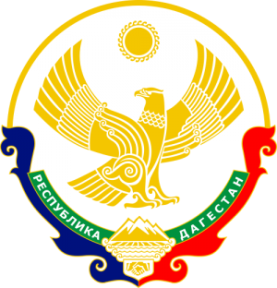 МИНИСТЕРСТВО ОБРАЗОВАНИЯ И НАУКИ РЕСПУБЛИКИ ДАГЕСТАН                                                                                                МКУ «УПРАВЛЕНИЕ ОБРАЗОВАНИЯ БУЙНАКСКОГО РАЙОНА»                                                                                              Россия, Республика Дагестан, . Буйнакск, ул. Ленина 61, т. (87237) 2-37-39.bruo30@mail.ru___________________________________________________________________________           № 195                                                                                                                      «29» декабря  2017  г.ПРИКАЗо проведении муниципального этапа VII  Всероссийскогоконкурса юных чтецов «Живая классика»Во исполнение приказа Минобрнауки РД №3886-01/17 от 12 декабря 2017г., во исполнение пункта 34 плана мероприятий по реализации Концепции преподавания русского языка и литературы в Российской Федерации, утвержденного 29 июля 2016 г. № ДЛ – 13/08вн, c целью повышения интереса к чтению у детей и подростков, расширения читательского кругозора детей, формирования сообщества читающих детей, повышения общественного интереса к библиотекам, поиска и поддержки талантливых детей ПРИКАЗЫВАЮ:1. Провести школьный и муниципальный этапы Всероссийского конкурса юных чтецов «Живая классика» (далее – Конкурс):с 1 по 28 февраля 2018 г. - школьный этап;  в марте 2018 г. – муниципальный этап;Местом проведения  районного этапа Конкурса определить актовый зал Нижнедженгутайской средней школы.2.  Руководителям ОУ:2.1. организовать проведение школьного этапа Конкурса;2.2. приказом назначить школьного куратора, ответственного за проведение Конкурса;        2.3. зарегистрировать школьного куратора и всех участников школьного этапа на официальном сайте конкурса: www.youngreaders.ru.;     	2.4. представить в таблице информацию о зарегистрированных участниках школьного этапа до     18 января 2018 г. на kurbanovabruo@mail.ru        2.5. Отчет о проведении школьного этапа Конкурса (включающий имена победителей и названия произведений)  разместить школьным куратором на сайте: www.youngreaders.ru не позднее 28 февраля 2018 года. Фотографии  школьного этапа Конкурса разместить как на сайте: www.youngreaders.ru , так и на сайте образовательного учреждения.  3. Информационно-методическому центру (Курбанова М.Г.):3.1. оказать консультативную и методическую помощь образовательным организациям  в подготовке к проведению школьного этапа конкурса;3.2. создать необходимые условия для проведения муниципального этапа Конкурса.4. Ответственность за исполнение настоящего приказа возложить на М.Курбанову.5. Контроль за исполнением приказа оставляю за собой.        Начальник                                                                             А.Залимханова Исп.: М.Курбанова,тел.: 89288744575,e-mail: kurbanovabruo@mail.ruПриложение№1УТВЕРЖДЕН                                                                                                                                                   приказом Минобрнауки РД                                                                                                                                                                        от  « __ »  декабря  2017г. №______Положение республиканского этапа VII Всероссийского конкурса юных чтецов «Живая классика» 2018 г. 1. ОБЩИЕ ПОЛОЖЕНИЯРеспубликанский этап Всероссийского конкурса чтецов «Живая классика» (дальнее — Конкурс) — соревновательное мероприятие по чтению вслух (декламации) отрывков из прозаических произведений российских и зарубежных писателей. НастоящееПоложение (далее – Положение) определяет порядок организации и проведения  республиканского этапа Всероссийского конкурса чтецов «Живая классика» (далее - Конкурс), его организационное и методическое обеспечение, порядок участия в Конкурсе и порядок определения победителей и призеров.  Разработано в соответствии с Положением о Всероссийском конкурсе юных чтецов «Живая классика», утвержденногопланом мероприятий по реализации Концепции преподавания русского языка и литературы в Российской Федерации, утвержденного 29 июля 2016г. №ДЛ – 13/08внМинистерством образования и науки Российской Федерации 29 июля 2016 года.В Конкурсе могут принимать участие учащиеся 5-11 классов учреждений общего и дополнительного образования не старше 17 лет на момент проведения отборочных туров всероссийского финала конкурса (май 2018 год).Конкурс проводится ежегодно. Участие в Конкурсе является бесплатным. Взимание организационных и прочих взносов с участников недопустимо.В рамках Конкурса участникам предлагается прочитать на русском языке отрывок из выбранного ими прозаического произведения, которое не входит в школьную программу по литературе. Перечень произведений из школьной программы представлен на сайте youngreaders.ru, а также в группе конкурса: https://vk.com/young_readers.2. УЧРЕДИТЕЛИ И ОРГАНИЗАТОРЫ КОНКУРСА2.1. Учредителем республиканского этапа Конкурса является Министерство образования и науки Республики Дагестан.Руководство организацией и проведением Конкурса осуществляет Организационный комитет (далее — Оргкомитет), формируемый из представителей Дагестанского института развития образования, писателей, библиотекарей, деятелей культуры и искусства, общественных деятелей, учителей русского языка и литературы, педагогических работников системы дополнительного образования, представителей Министерства образования и науки Республики Дагестан, Министерства культуры Республики Дагестан.2.2. Оргкомитет утверждает Жюри Конкурса в составе 3-10 человек. 2.3. Руководство организацией и проведением Конкурса в Республике Дагестан  осуществляет Региональный кураторМинобрнауки РД.2.4. Региональный  куратор утверждает Жюри Конкурса в регионе.2.5. Организатор (фонд «Живая классика») размещает координаты Региональных кураторов на официальном сайте Конкурса:www.youngreaders.ru.3. ЦЕЛИ И ЗАДАЧИ 3.1. Повышение интереса к чтению у детей и подростков.3.2. Расширение читательского кругозора детей.3.3.Знакомство детей с произведениями русской литературы XVIII-XX вв., которые не входят в школьную программу.3.4.Знакомство детей с современной русской детской и подростковой литературой.3.5.Знакомство детей с зарубежной литературой.3.6.Знакомство детей с региональной литературой.3.7.Знакомство  школьников с возможностями современных библиотек.3.8. Поиск и поддержка талантливых детей.3.9. Формирование сообщества читающих детей.4. ПРАВИЛА ПРОВЕДЕНИЯ КОНКУРСА4.1. Конкурс проводится для всех желающих без предварительного отбора. 4.2. Отказ школьнику в участии в школьном этапе Конкурса не допускается, не допускается также принудительное привлечение школьника к участию в Конкурсе.4.3. В ходе конкурсных состязаний участник декламирует по памяти либо с использованием печатного текста (использование текста допустимо только на школьном уровне) отрывок из любого прозаического произведения любого российского или зарубежного автора. Произведение не должно входить в школьную программу по литературе. 4.4. Организаторам Конкурса рекомендуется предлагать участникам на выбор произведения русских писателей XVIII-XX века, произведения современных русских писателей, произведения зарубежных авторов, произведения региональных авторов. Окончательный выбор произведения должен совершаться самим участником Конкурса. 4.5. Продолжительность выступления каждого участника — не более 5 минут. 4.6.Во время выступления могут быть использованы музыкальное сопровождение, декорации, костюмы. Использование музыкального сопровождения, декораций и костюмов не учитывается при выставлении баллов за выступление и не является рекомендацией. 4.7.Участник не имеет права использовать запись голоса. 4.8. Каждый участник Конкурса выступает самостоятельно и не может прибегать во время выступления к помощи других лиц.4.9. Участник Конкурса имеет право выступать на школьных, районных и региональных этапах Конкурса как с одним и тем же произведением, так и менять произведение. Участник Конкурса не имеет право менять произведение перед выступлением в финале и суперфинале Конкурса. 4.10. Победители и финалисты конкурса прошлых лет принимают участие в VII Конкурсе на общих основаниях, но обязаны выбирать для выступления отрывки из других произведений.4.11. При нарушении правил участия в Конкурсе решением Оргкомитета / Регионального куратора / Организатора одного из этапов Конкурса / Жюри участнику может быть отказано в дальнейшем участии в Конкурсе.5. ПОРЯДОК РЕГИСТРАЦИИ ДЛЯ УЧАСТИЯ В КОНКУРСЕ5.1. Обязательным условием участия в Конкурсе является регистрация участника на официальном сайте конкурса:www.youngreaders.ru.5.2. Участник Конкурса может зарегистрироваться только от одного учреждения (школа/учреждение дополнительного образования). 5.3. Регистрацию на сайте должны пройти как участники Конкурса, так и ответственные за проведение Конкурса в школе/учреждении дополнительного образования, районе и регионе. 5.4. Заявки подаются только через официальный сайт Конкурса: www.youngreaders.ru. 5.5. Для получения оперативной информации о ходе проведения Конкурса участникам также рекомендуется зарегистрироваться в официальном сообществе Конкурса: http://vk.com/young_readers5.6. Конкурсанты, не прошедшие регистрацию на сайте, к участию в Конкурсе не допускаются. 5.7. Регистрацию для участия в Конкурсе может пройти как участник, так и законный представитель участника (родители, усыновители, опекуны и попечители, представители таких учреждений, как детский дом, дом для инвалидов,представители органов опеки и попечительства). 5.8. Регистрация на Конкурс осуществляется с 1 октября 2017 года по 25 января 2018 года.6. РЕГЛАМЕНТ ПРОВЕДЕНИЯ ЭТАПОВ КОНКУРСА6.1. Первый этап (школьный) проводится среди конкурсантов учреждений общего, среднего или дополнительного образования, на основании заявок, зарегистрированных на официальном сайте Конкурса:www.youngreaders.ru. 6.2. Ответственные за проведение Конкурса в школе должны оповестить участников о необходимости зарегистрироваться на сайте:www.youngreaders.ru и допустить к участию в конкурсе только зарегистрированных. 6.3. Ответственным за проведение Конкурса в школе/учреждении дополнительного образования может быть только официальный представитель заведения (директор, педагог, методист или библиотекарь).6.4. От одной школы/учреждения дополнительного образования может быть назначен только один ответственный за проведение Конкурса.6.5. Если на школьном  этапе участвуют менее трёх детей, то они автоматически становятся участниками районного этапа конкурса. 6.6. Отчет о проведении школьного этапа Конкурса (включающий имена победителей и названия произведений) должен быть размещен школьным куратором на сайте: www.youngreaders.ru не позднее 28 февраля 2018 года. В противном случае победители школьного этапа Конкурса не будут допущены к участию в районном этапе Конкурса. Фотографии  школьного этапа Конкурса размещаются как на сайте: www.youngreaders.ru, так и на сайте образовательного учреждения  по желанию ответственного за проведение школьного этапа. 6.7. Ответственным за проведение районного/городского этапа Конкурса выступает представитель библиотеки/культурного центра/муниципального учреждения дополнительного образования или органа управления образованием (по согласованию с Региональным куратором). 6.8. Списки мест проведения районных этапов Конкурса по каждому региону размещаются членами Оргкомитета на официальном сайте Конкурса: www.youngreaders.ru не позднее 25 января 2018 года. 6.9. Координатор районного/городского этапа Конкурса регистрируется на сайте: www.youngreaders.ru самостоятельно до 20 декабря  2017 года. Координатор районного/городского этапа Конкурса может добавлять на страницу сайта:www.youngreaders.ru новости, фотографии, имена победителей, список участников Конкурса и названия выбранных участниками произведений. 6.10. Отчет о проведении районного/городского  этапа Конкурса (включающий имена победителей, название произведений) должен быть размещен на странице библиотеки или культурного центра, а также на сайте www.youngreaders.ru не позднее 20 марта 2018 года. В противном случае победители районного/городского этапа Конкурса не будут допущены к участию в республиканском этапе Конкурса. Фотографии размещаются на сайте www.youngreaders.ru по желанию ответственного за проведение районного/городского этапа. 6.11. Региональный куратор по Республике Дагестан размещает на сайте www.youngreaders.ru информацию о месте и времени проведения республиканского этапа  Конкурса не позднее 25 марта 2018 года. 7. КРИТЕРИИ ОЦЕНКИ ВЫСТУПЛЕНИЙ7.1. Оценка выступления участника осуществляется по 10-балльной шкале.7.2. Выступления оцениваются по параметрам: • выбор текста произведения: органичность выбранного произведения для исполнителя;
           • глубина проникновения в образную систему и смысловую структуру текста;
грамотная речь;  • способность оказывать эстетическое, интеллектуальное и эмоциональное воздействие на зрителя. 7.3. Самостоятельный выбор произведения Конкурсантом приветствуется, при этом Конкурсант может обращаться за помощью в выборе текста к родителям, родственникам, учителям, библиотекарям, друзьям.8. ЭТАПЫ И СРОКИ ПРОВЕДЕНИЯ КОНКУРСА8.1. Регистрация на сайте: www.youngreaders.ru и подготовка к Конкурсу проходит с 1 октября 2017 года по 25 января 2018 года.8.2.Первый этап – школьный.Место проведения — школы, учреждения дополнительного образования.Срок проведения: с 1 по 28 февраля 2018 года.8.3. Второй этап – районный/городской.Место проведения — районные/городские детские библиотеки, культурные центры, муниципальные учреждения дополнительного образования или учреждения органа управления образованием.Срок проведения: с 1 по 15марта 2018 года.8.4. Третий этап – республиканский.Место проведения — библиотеки, книжные магазины, культурные центры, учреждения дополнительного образования или учреждения органа управления образования.Срок проведения: 04 апреля 2018 года.8.5. Всероссийский этап - финал.Отборочные туры.Место проведения — Международный детский центр «Артек».Срок проведения: май  2018 года.Суперфинал.Место проведения – Москва.Срок проведения: 3-6 июня 2018 года.9. КОЛИЧЕСТВО КОНКУРСАНТОВ И ПОБЕДИТЕЛЕЙ ЭТАПОВ КОНКУРСА9.1. Количество участников первого этапа (школьного) не ограничено.9.2. Количество победителей первого этапа (школьного) не более 3-х конкурсантов от каждой школы.9.3. Решение о делении участников на возрастные группы школа принимает по собственному усмотрению. Деление на возрастные группы не является обязательным условием Конкурса. Победителями школьного этапа Конкурса могут стать как учащиеся одного класса, так и учащиеся разных классов. 9.4. Количество победителей второго этапа (районного/городского) не более 3-х конкурсантов от каждого района/города.9.5. Количество победителей третьего этапа (республиканского) не более 3-х конкурсантов.9.6. Количество победителей отборочных туров финала Конкурса - не более 24-х конкурсантов.9.7. Количество победителей финала Конкурса - не более 10 конкурсантов.9.8. Количество победителей суперфинала Конкурса - не более 3 конкурсантов.9.9. Оргкомитет имеет право изменить количество победителей Всероссийского финала и суперфинала.10. НОМИНАЦИИ И НАГРАДЫ10.1. Каждый участник Конкурса получает в электронном виде свидетельство об участии (свидетельство размещено на сайте:  www.youngreaders.ru).10.2. Победителями школьного этапа Конкурса считаются три участника, набравшие наибольшее количество баллов. Они награждаются дипломом «Победителя школьного этапа Всероссийского Конкурса чтецов «Живая классика» (диплом размещен на сайте: www.youngreaders.ru).10.3. Победители школьного этапа становятся участниками городского/районного тура Конкурса.10.4. Победителями районного этапа Конкурса считаются три участника, набравшие наибольшее количество баллов (по одному участнику от каждой возрастной группы). Они награждаются дипломом «Победителя районного этапа Всероссийского Конкурса юных чтецов «Живая классика» (образец диплома размещен на сайте) и подпиской на бесплатное скачивание книг, книгами или другими призами. 10.5. Победители районного этапа становятся участниками регионального этапа Конкурса.10.6. Победителями регионального этапа Конкурса считаются три участника, набравшие наибольшее количество баллов. Они награждаются дипломом «Победителя регионального этапа Всероссийского Конкурса юных чтецов «Живая классика» (образец диплома размещен на сайте), путевкой в МДЦ «Артек», медалями Гознак (вручаются в МДЦ «Артек»). 10.7. Победители регионального этапа Конкурса становятся участниками Всероссийского финала. 10.8. Победителями Всероссийского финала Конкурса считаются 10 участников, набравшие наибольшее количество баллов. Они награждаются дипломом «Суперфиналист конкурса юных чтецов «Живая классика», подарками от спонсоров Конкурса и возможностью выступить на Красной площади в Москве.10.9. Победителями Всероссийского Конкурса считаются 3 участника, набравшие наибольшее количество баллов. Они награждаются дипломом «Победителя Всероссийского конкурса юных чтецов «Живая классика», подарками от спонсоров и путевками в детские летние лагеря «Живая классика». 11. ФИНАНСИРОВАНИЕ КОНКУРСА11.1. Финансирование общей координации проведения Конкурса осуществляется за счет Министерства образования и науки Российской Федерации. 11.2.Финансирование организации и проведения Конкурса в регионах осуществляется за счет бюджета региона.11.3. Финансирование организации и проведения Всероссийского финала Конкурса в МДЦ «Артек» осуществляется за счет Министерства образования и науки Российской Федерации. 11.4. Проезд победителей региональных этапов Конкурса в Международный детский центр «Артек» осуществляется за счет бюджета направляющей стороны.11.5.Финансирование организации и проведения Суперфинала Конкурса на Красной площади осуществляется за счет Федерального агентства по печати и массовым коммуникациям.11.6.Проезд суперфиналистов в Москву осуществляется за счет направляющей стороны или за счет самих участников. 11.7.Призы муниципального, регионального, всероссийского этапов Конкурса предоставляет Фонд «Живая классика». 